Перспективный план по ручному труду в подготовительной к школе группеПерспективный план по ручному труду в подготовительной к школе группеПерспективный план по ручному труду в подготовительной к школе группеПерспективный план по ручному труду в подготовительной к школе группеМЕСЯЦ,Тема неделиТЕМАМАТЕРИАЛЦЕЛЬСентябрь«Мухомор»оригами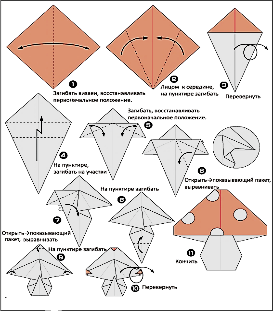 Цветная бумага для оригами(2 цвета), клей, ножницы, карандашЗакреплять умения детей складывать лист бумаги в разных направлениях. Учить правильно держать ножницы, внимательно следить за последовательностью выполнения работы. Развивать глазомер, воображение. Воспитывать в детях усидчивость, терпение.«Осень. Лес. Грибы и ягоды (ядовитые и съедобные)»«Мухомор»оригамиЦветная бумага для оригами(2 цвета), клей, ножницы, карандашЗакреплять умения детей складывать лист бумаги в разных направлениях. Учить правильно держать ножницы, внимательно следить за последовательностью выполнения работы. Развивать глазомер, воображение. Воспитывать в детях усидчивость, терпение.«Фрукты. Сад. Труд людей»«Груша»Объемная поделка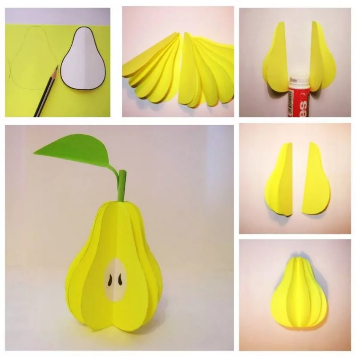 Цветная бумага для оригами, карандаш, ножницы, шаблонПродолжаем знакомить детей с объемной техникой изготовлении поделки. Закреплять умение детей пользоваться шаблоном, вырезать по контуру. Учить украшать поделку дополнительными деталями. Развивать у детей внимание, сосредоточенность.Октябрь«Фуражка»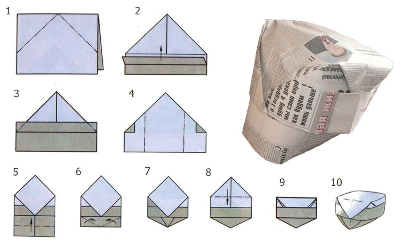 Цветная бумага для оригами. Закреплять умение детей складывать лист бумаги в разных направлениях, хорошо проглаживая сгибы. Развивать мелкую моторику рук, воображение. Воспитывать аккуратность в работе.«Одежда. Материалы. Головные уборы»«Фуражка»Цветная бумага для оригами. Закреплять умение детей складывать лист бумаги в разных направлениях, хорошо проглаживая сгибы. Развивать мелкую моторику рук, воображение. Воспитывать аккуратность в работе.«Мой посёлок. Как помочь природе нашего посёлка. День Народного Единства»«Поделки из природного материала»Природа родного посёлкаКартон, пластилин, клей, природный материал (шишки, гербарий, мелкие ракушки и камушки)Продолжать учить детей делать поделку из природного материала, закреплять понятие о том, что из одного и того же материала можно сделать разные образы. Совершенствовать умение самостоятельно определять последовательность действий и выбирать необходимый природный материал при изготовлении поделки. Развивать творческое воображение, мелкую моторику рук. Воспитывать любовь к родному краю.Ноябрь«Мебель для кухни.Стол и стул» 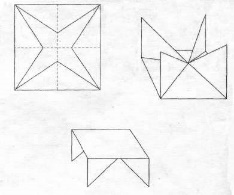 Квадраты цветной бумаги для оригами 2 шт.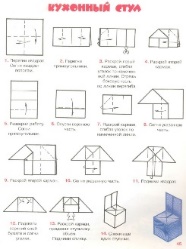 Продолжаем учить детей складывать полоски бумаги по разметке. Учить детей работать по схеме. Склеивать детали поделки, украшая её аппликацией. Развивать у детей глазомер. Вызывать у детей положительные эмоции от результатов своего труда. «Дом. Мебель. Строительные материалы»«Мебель для кухни.Стол и стул» Квадраты цветной бумаги для оригами 2 шт.Продолжаем учить детей складывать полоски бумаги по разметке. Учить детей работать по схеме. Склеивать детали поделки, украшая её аппликацией. Развивать у детей глазомер. Вызывать у детей положительные эмоции от результатов своего труда.«Комнатные растения и уход за ними»«Кактус»Цветная бумага, втулка, клей гофрированная бумага, салфетки.Учить детей делать поделку, используя бросовый материал и пластилин. Самостоятельно придумывать способы крепления колючек у цветка. Развивать мелкую моторику, терпение. Следить за порядком на рабочем столе.Декабрь«Снегири и Синички» Коллективная работаЦветная бумага, клей, ватные диски желтого и красного цвета, семена для кормушки.Закрепить представление детей о зимующих птицах, о особенностях их кормления. Учить детей использовать для поделки бросовый материал, сгибать заготовку пополам, дополнять поделку деталями. Выполнять работу последовательно.  Воспитывать у детей бережное отношение к живой природе. «Зимующие птицы, помощь птицам зимой»«Снегири и Синички» Коллективная работаЦветная бумага, клей, ватные диски желтого и красного цвета, семена для кормушки.Закрепить представление детей о зимующих птицах, о особенностях их кормления. Учить детей использовать для поделки бросовый материал, сгибать заготовку пополам, дополнять поделку деталями. Выполнять работу последовательно.  Воспитывать у детей бережное отношение к живой природе. «История новогодней игрушки»Мастер – класс«Новогодние шары»Заготовка – шар, заготовки из ткани, клей, ножницы, декоративные детали (фигурные поетки, блестки, тесьма) Учить детей драпировать деталями из ткани заготовку -шар. Дополнять основу мелкими деталями. Развивать мелкую моторику рук, формировать эстетический вкус. Воспитывать аккуратность в работе.Январь«Щенок»Цветная и белая бумага, клей, ножницы.Учить детей складывать полоски бумаги «объемной гармошкой», вырезать заготовки используя шаблон, дополнять поделку деталями. Развивать у детей умение планировать свою работу. Воспитывать в детях любовь к домашним животным.«Домашние животные и домашние питомцы»«Щенок»Цветная и белая бумага, клей, ножницы.Учить детей складывать полоски бумаги «объемной гармошкой», вырезать заготовки используя шаблон, дополнять поделку деталями. Развивать у детей умение планировать свою работу. Воспитывать в детях любовь к домашним животным.Февраль«Необычная семья»Цветная бумага, пластиковая ложка, пластилин, клей, ножницы.Учить детей использовать для поделок бросовый материал; самостоятельно придумывать прически, костюм для девочки или мальчика. Вызвать интерес у детей к работе с бросовым материалом. Развивать память, воображение. Воспитывать в детях усидчивость.«Семья. Семейный альбом. Профессии в моей семье»«Необычная семья»Цветная бумага, пластиковая ложка, пластилин, клей, ножницы.Учить детей использовать для поделок бросовый материал; самостоятельно придумывать прически, костюм для девочки или мальчика. Вызвать интерес у детей к работе с бросовым материалом. Развивать память, воображение. Воспитывать в детях усидчивость.«День защитника отечества. Наша армия. Профессии наших пап»«Подарок для папы»ВитражПластилин, крышка пищевая, стека, ацетатная пленка Учить детей делать картину – витраж на ацетатной пленке согласно образцу. Закреплять навыки последовательного нанесения пластилина на заготовку (мелкие детали) Развивать у детей умение планировать свою работу. Воспитывать любовь и заботу к родным людям.Март«Цветок для мамы»Синельная проволокаУчить детей использовать в своих работах синельную проволоку, создавать композицию по образцу. Развивать мелкую моторику, аккуратность, воображение. Воспитывать заботу и любовь к родным людям.«Мамин праздник.Женские профессии»«Цветок для мамы»Синельная проволокаУчить детей использовать в своих работах синельную проволоку, создавать композицию по образцу. Развивать мелкую моторику, аккуратность, воображение. Воспитывать заботу и любовь к родным людям.«Зоопарк. Животные жарких стран. Животные Арктики и Антарктики»«Пингвин или белый мишка»Белый бумажный стакан, пластилин, перец горошины, цветная бумага, ножницы, карандаш, клей Учить детей делать животных Арктики из бросового материала. Закреплять умение детей работать с шаблоном, вырезать по контуру детали поделки. Расширять знания детей о животных Арктики и Антарктики.  Развивать творческое воображения, память. Воспитывать аккуратность в работе. Апрель«Подснежники»Пластилин, семена тыквы, оберточная бумага, синельная проволока, резинка для волосУчить детей делать поделки из природного материала, используя пластилин для соединения деталей. Формировать интерес к данном виду труда. Воспитывать в детях бережное отношение к живой природе.«Весна»«Подснежники»Пластилин, семена тыквы, оберточная бумага, синельная проволока, резинка для волосУчить детей делать поделки из природного материала, используя пластилин для соединения деталей. Формировать интерес к данном виду труда. Воспитывать в детях бережное отношение к живой природе.«Майские праздники. Труд людей в огороде»«Голубь Мира»Солёное тесто, шаблон, стека, гуашь, палочка от мороженного Учить детей работать с солёным тестом и бросовым материалом, дополнить заготовку по образцу. Развивать мелкую моторику рук.   Воспитывать в детях любовь к Родине.Май«Письма с фронта»Коллективная работаКрафтовая и гофрированная бумага, георгиевская лента, клей, ножницыУчить детей складывать лист бумаги по образцу «треугольник». Закреплять умение детей делать объемные гвоздики. Самостоятельно выбирать вариант оформления «фронтового письма». Оформлять коллективную работу. Развивать у детей пространственное мышление, воображение. Воспитывать уважение к подвигу советских солдат в ВОВ. «День Победы»«Письма с фронта»Коллективная работаКрафтовая и гофрированная бумага, георгиевская лента, клей, ножницыУчить детей складывать лист бумаги по образцу «треугольник». Закреплять умение детей делать объемные гвоздики. Самостоятельно выбирать вариант оформления «фронтового письма». Оформлять коллективную работу. Развивать у детей пространственное мышление, воображение. Воспитывать уважение к подвигу советских солдат в ВОВ. «Садовые цветы и полевые цветы»«Цветочная полянка»Цветная двухсторонняя бумага, контейнер из-под яиц, коктейльные палочки, ножницы, шаблоны цветов разных размеров Продолжать учить детей работать с шаблонами разных размеров. Делать многослойную поделку, используя бросовый материал. Дополнять поделку деталями.  Развивать у детей внимание, сосредоточенность. Воспитывать у детей любовь к живой природе.